BÖLÜM/PROGRAMLA İLGİLİ BİLGİLERFakülte adı……………………Programın/ Bölümün adını belirtiniz. ……………………..Programın/Bölümün yürütüleceği il-ilçe………………….Programın/Bölümün açılma gerekçesi…………………………(max 255 karakter)Doluluk oranı %90’ın altında ise programın/bölümün açılma gerekçesi……………..(max 255 karakter)Program/Bölüm uygulama içeriyor mu? Uygulama içeriyorsa ne şekilde yapılacak?Uygulama Açıklaması………………………Uygulama Protokolü……………………….Ek yatırım gerektiriyor mu? Gerektiriyor ise yaklaşık maliyeti ne kadar?.................Programın öğrenme kazanımlarını belirtiniz.……………………………………………………………………………………………………………………………………………………………………………………………………………………………...……………………………………11.Programdan mezun olacakların nerelerde istihdam edilebilecekleri, piyasanın bu mezunlara olan talebi hakkında bilgi veriniz.…………………………………….……………………………………………………………………………………………………………....………………………………………………………………………………………………………………12. Programın ders çizelgesini, AKTS Kredileri, ders çizelgesini, staj vb. uygulamaları belirtiniz. Dersler ve kredileri ile staj ve diğer uygulamalar belirlenirken TYÇ (Türkiye Yeterlilikler Çerçevesi) ve program kazanımları dikkate alınacaktır.T: Teori	U: Uygulama		UK: Ulusal Kredi	AKTS: Avrupa Kredi Transfer Sistemi*Her bir yarıyıl için ayrı ayrı doldurulacaktır.13. Staj yeri uygulaması ve eğitimine ilişkin varsa protokolleri ekleyiniz.14. Uygulamalı dersler için uygulama alanı (laboratuvar, atölye vb.) var mı? Var ise m² ve kapasitesini açıklayınız.15. Mevcut Öğretim Elemanı Bilgileri 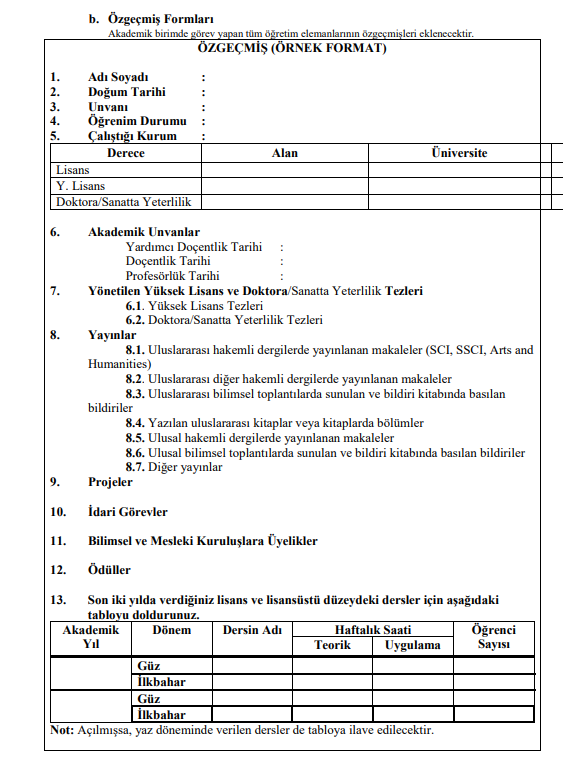 Birinci Yarıyıl *Birinci Yarıyıl *Birinci Yarıyıl *Birinci Yarıyıl *Birinci Yarıyıl *Birinci Yarıyıl *Ders KoduDersin AdıTUUKAKTSToplamToplamDersin AdıUygulama Alanım²KapasiteSıra NoÖğretim Üyesinin Unvanı-Adı-SoyadıUnvanıDoktora alanıAna bilim dalı123456